Collegiale ConsultatieCollegiale ConsultatieBij collegiale consulatie helpen  collega’s  (of  andere  (zorg)professionals)  elkaar bij  het  uitbreiden  van  de  vakbekwaamheid.  De  beroepsrollen   van   de   consultvrager   staan   centraal.  Voorafgaand   aan   het   consultatietraject   maken   de   consultvrager    en    de    consultgever    afspraken    en    leggen vast: de aanleiding voor de collegiale consultatie; de doelen van de consultatie; de wijze van consultatie en de tijdinvestering. Na  afloop  van  het  consultatietraject  blikken  beide professionals terug op de afspraken en de doelen. Is de professionaliteit uitgebreid? Het evaluatieverslag wordt door beiden ondertekend.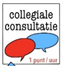 Bij collegiale consulatie helpen  collega’s  (of  andere  (zorg)professionals)  elkaar bij  het  uitbreiden  van  de  vakbekwaamheid.  De  beroepsrollen   van   de   consultvrager   staan   centraal.  Voorafgaand   aan   het   consultatietraject   maken   de   consultvrager    en    de    consultgever    afspraken    en    leggen vast: de aanleiding voor de collegiale consultatie; de doelen van de consultatie; de wijze van consultatie en de tijdinvestering. Na  afloop  van  het  consultatietraject  blikken  beide professionals terug op de afspraken en de doelen. Is de professionaliteit uitgebreid? Het evaluatieverslag wordt door beiden ondertekend.Afspraken en doelen collegiale consultatieAfspraken en doelen collegiale consultatieAanleiding consultatie Doelen consultatieAfspraken consultatie:Wijze van consulatie (o.a. methode)TijdsinvesteringEvaluatie consultatietrajectEvaluatie consultatietrajectIs het consultatietraject uitgevoerd volgens de gemaakte afspraken?Wat is wel/niet uitgevoerd en hoe komt dat?Heb ik mijn doel(en) van de consultatie bereikt? En wat is daarvan de reden?Heb ik mijn professionaliteit uitgebreid en hoe merk ik dat?Handtekening consultvragerHandtekening consultgever